Curriculum Vitae Resumido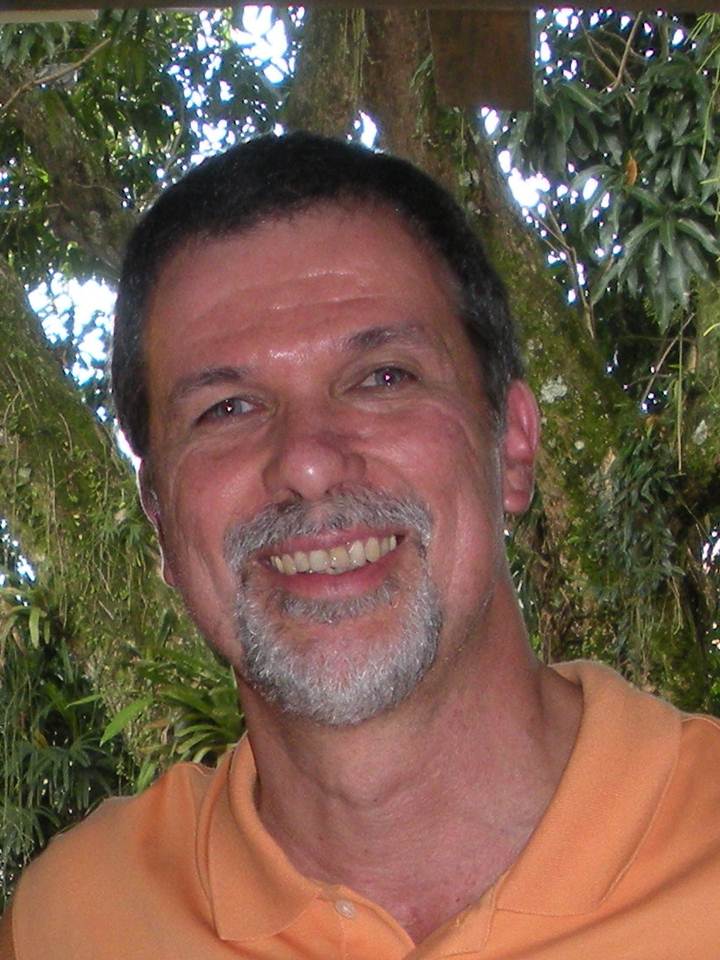 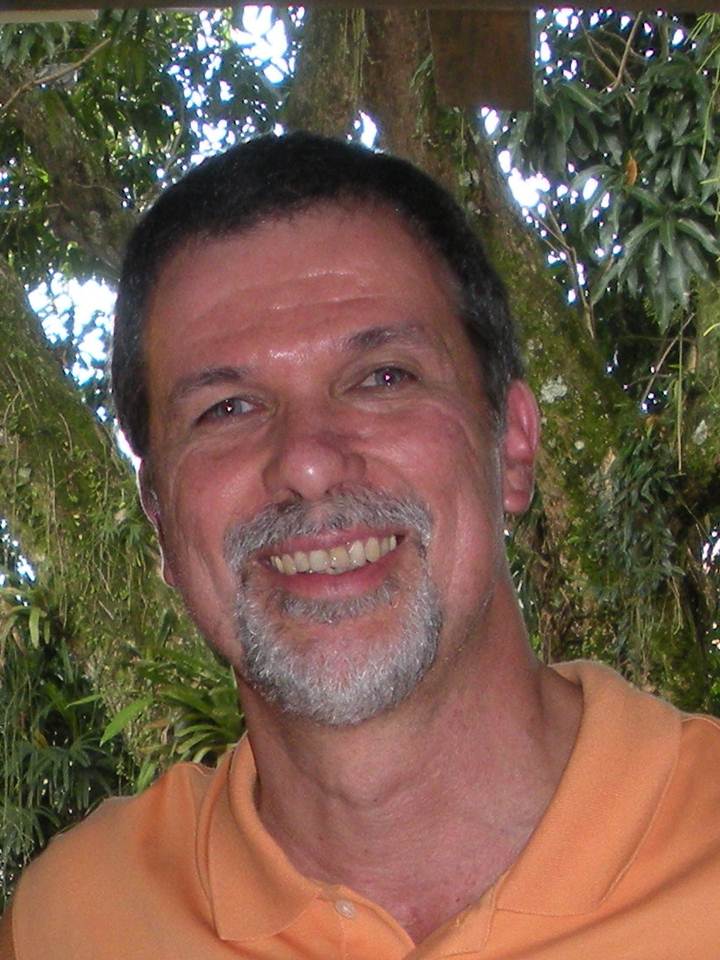  http://lattes.cnpq.br/5078594632126000Graduação: Engenheiro Agronômo, pela Universidade Federal Rural do Rio de Janeiro (1980)Mestrado: em Agronomia pela Universidade Federal do Paraná (1994)Doutorado: em Solos e Nutrição de Plantas pela Escola Superior de Agricultura Luiz de Queiroz (2001) e The Ohio State University. Pós-Doutorado 1:  The Ohio State University, no Carbon Sequestration Management Centre Columbus, OH, EUA (2008).Pós-Doutorado 2:  The Ohio State University, no Carbon Sequestration Management Centre, Columbus, OH, EUA (2012).Professor Sênior Visitante: The Ohio State University, no Carbon Sequestration Management Centre, Columbus, OH, EUA (2015).Bolsista de produtividade em Pesquisa pelo CNPq (Conselho Nacional de Desenvolvimento Científico e Tecnológico): 2013 – atualOrientações: 100 orientações, sendo 5 de doutorado, 13 de mestrado e 32 de iniciação científica e 50 de trabalhos de conclusão de curso.Linha de pesquisa: Dinâmica da Matéria Orgânica em Sistemas de Manejo do Solo, com ênfase no plantio direto. Os principais temas de atuação são: decomposição dos resíduos culturais e compartimentos da matéria orgânica do solo, estoque e balanço estoque de C e N, sequestro de C e suas relações com a fertilidade do solo, sistemas de produção e a mitigação dos gases de efeito estufa. Palestras proferidas em Congressos e encontros científicos nacionais e internacionais:  180Artigos publicados nos últimos 5 anos (2012 – atual): 35 artigos científicos sendo 65 % em revistas com nível A1 e A2 pela classificação do Qualis CAPES.CitaçõesWeb of ScienceTotal de trabalhos:36Total de citações:1526h index = 13Citação: Sá, JCM ou Sá, JCdM SCOPUSTotal de trabalhos:36Total de citações:1526h index = 13 Sá, JCM; Sá, JCdMGoogle ScholarTotal de trabalhos: 126Total de citações: 3130JC de Moraes Sa; JCDM Sá; JCM Sá; J Carlos de Moraes Sá h index = 22; i10 index = 39 Função atual: Professor Associado - Departamento de Ciência do Solo e Engenharia Agrícola da Universidade Estadual de Ponta Grossa.